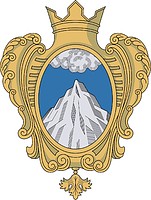 Администрация муниципального образованияКопорское сельское поселениеЛомоносовского района Ленинградской областиПОСТАНОВЛЕНИЕ  от  02 ноября  2018 г.                                                                            № 76 Об отмене постановления № 56 от 06 августа 2018г.«Об утверждении методики проведения мониторинга эффективности муниципального земельного контроля на территории МО Копорское сельское поселение Ломоносовского района Ленинградской области» В соответствии с Федеральным законом от 6 октября 2003 года №131-ФЗ «Об общих принципах организации местного самоуправления в Российской Федерации»,  областным законом Ленинградской области №60-оз от 1августа 2017г. «О порядке осуществления муниципального земельного контроля на территории Ленинградской области»ПОСТАНОВЛЯЕТ:Отменить постановление № 56 от 06 августа 2018г. «Об утверждении методики проведения мониторинга эффективности муниципального земельного контроля на территории МО Копорское сельское поселение Ломоносовского района Ленинградской области»;Настоящее постановление опубликовать (обнародовать), разместить  на официальном сайте муниципального образования Копорское сельское поселение http://копорское.рф /;Настоящее постановление вступает в силу с момента его официального опубликования (обнародования);Контроль за исполнением настоящего постановления оставляю за собой. Глава администрации Копорского сельского поселения                                        Д.П. Кучинский                   